LIST OF ANNUALREGULAR TRAINING PROGRAMMESProgrammes de Stages de FormationRéguliers annuels de Formation                      De EICALista de Cursos Regulares Anualesde Capacitación de “EICA”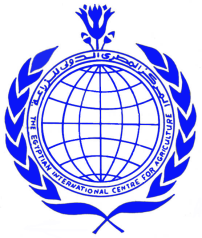   of Ministry of AgricultureTHE EGYPTIAN INTERNATIONAL CENTRE FOR AGRICULTUREN0.CourseDuration1.POULTRY PRODUCTION & HEALTH انتاج و صحة الدواجنJuly 10th –September 25th2.INTEGRATED RURAL DEVELOPMENT التنميه الريفيه المتكاملهJuly 10th –September 25th3.ANIMAL PRODUCTION & HEALTHانتاج و صحة الحيوانOctober 1st – December 15th4.SOIL & WATER MANAGEMENTإدارة الاراضى و المياهOctober 1st – December 15th5.FISH CULTURE DEVELOPMENTتنمية المزارع السمكيهOctober 1st – December 15th6.FOOD PROCESSINGتكنولوجيا التصنيع الغذائىJanuary 15th  –March 31st7.EMPOWERING RURAL WOMEN تمكين المرأه الريفيهJanuary 15th  –March 31st8.VEGETABLE PRODUCTIONأنتاج الخضرFebruary 15th  –April 30th9.INTEGRATED PEST CONTROL & COTTON PRODUCTION المكافحه المتكامله للافاتApril 1st  –June 15th10PROJECT ANALYSISتحليل المشروعاتApril 1st  –June 15thRépublique Arabe d’EgypteMinistère d’Agriculture Le Centre Egyptien International pour l’AgricultureN0.StageDurée1.Production et Santéde Volaille10 juillet  –25 septembre2.DéveloppementRural Intégré 10 juillet  –25 septembre3.Production et SantéAnimales1er octobre –15 décembre4.Gestion du Sol et de l'Eau1er octobre –15 décembre5.Développementde la Pisciculture1er octobre –15 décembre6.Industrie Alimentaires15  janvier  –31 mars7.Autonomisation de la Femme Rurale 15  janvier  –31 mars8.Production Maraîchère15 février  –30  avril9.Lutte Intégrée contreles Fléaux et technologie du Coton1er avril  –15 juin10.Analyse des Projets1er avril  –15 juinRepública Arabe  de EgiptoMinistrio de AgriculturaCentro Egipcio Internacional para la AgriculturaNOCursoDuración1.Producción y Sanidad Avícola 10 de julio -25 de septiembre2.Desarrollo Rural Integrado10 de julio -25 de septiembre3.Producción y Sanidad Animal 1 de octubre -15 de diciembre4.Manejo de Suelos y Aguas1 de octubre -15 de diciembre5.Desarrollo de la Piscicultura1 de octubre -15 de diciembre6.Procesamiento de Alimentos15 de enero -30 de marzo7.Empoderamiento de la Mujer Rural 15 de enero -30 de marzo8.Producción Hortícola15 de febrero -30 de abril9.Manejo Integrado de Plagas&Producción y Tecnología del Algodón1 de abril -15 de junio10.Análisis de Proyectos1 de abril -15 de junio